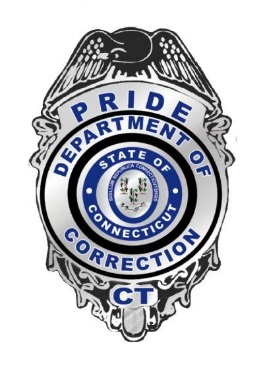 TEST OVERVIEWThe Correction Officer Test battery evaluates a candidate’s muscular strength, muscular endurance, aerobic capacity, and anaerobic power. A comprehensive job analysis of the Correction Officer position provided the foundation for the physical test battery. Below is a list of the Correction Officer tests.Job simulations reflect essential physical tasks performed by DOC Correction Officers.Job Simulation #1 – Cell and area SearchPurpose: The purpose of the test is to evaluate the ability to perform the movements required during a search of a cell or other location. The cell and area search evaluates the strength, range-of-motion, and agility required to search cells and other locations in a correctional facility.Job Simulation #1: This simulation requires repeated stepping up and down, on and off an 18” box while moving blocks from shelf to shelf as directed by the test monitor.Job Simulation #2 – Code Response to Secondary locationPurpose: The purpose of the test is to evaluate the ability to respond quickly to an emergency. The test involves running to respond in a timely fashion. This simulation assesses a combination upper body strength, grip strength, upper body muscular endurance, and aerobic capacity required in an emergency response.Job Simulation #2: This simulation requires running through a prescribed course which includes going up and down stairs and negotiating obstacles.  Job Simulation #3 – Run and RestrainPurpose: The purpose of the test is to evaluate the ability to respond quickly to an emergency and control and restrain inmates. The test involves running in a timely manner to the incident scene and subduing and handcuffing a resistive inmate.Job Simulation #3: This test requires short bursts of running, turning and overcoming barriers.  There is also physical strength needed to pull a 165 pound mannequin 15 feet and complete the arrest simulation. Job Simulation #1: Cell and Area SearchJob Simulation #2: Code Response to Secondary LocationJob Simulation #3: Run and Restrain